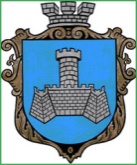 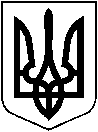 УКРАЇНАХМІЛЬНИЦЬКА МІСЬКА РАДАВІННИЦЬКОЇ ОБЛАСТІВиконавчий комітетР І Ш Е Н Н Явід “        ”  березня 2024 р                                                                        №   Про надання  неповнолітній К  С О ,  року народження статусу дитини, позбавленоїбатьківського піклування             Розглянувши подання служби у справах дітей Хмільницької міської ради №     від        .03.2024 року та  відповідні документи про надання статусу дитини, позбавленої батьківського піклування неповнолітній  К С О ,   року народження, врахувавши те, що  мати дитини   К  С  А   померла   10.06.2017  року, що підтверджується  свідоцтвом про смерть виданим Хмільницьким  відділом державної реєстрації актів цивільного стану у Хмільницькому районі Вінницької області Центрального міжрегіонального управління Міністерства юстиції (м. Київ)  .2024 року серія І-АМ № ,  батько дитини  К О І   позбавлений батьківських прав відносно дочки К  С  О , що підтверджується рішенням Хмільницького міськрайонного суду Вінницької області від 23.02.2024 року (набрало законної сили              року), справа №149/4198/23, в зв’язку з чим наявні підстави для надання цій дитині статусу дитини, позбавленої батьківського піклування, взявши до уваги  пропозицію комісії з питань захисту прав дитини від        .03.2023 р. №  ,   керуючись постановою Кабінету Міністрів України від 24.09.2008 р. № 866 «Питання діяльності органів опіки та піклування пов’язаної із захистом прав дитини», ст. 11 Закону України «Про забезпечення організаційно-правових умов соціального захисту дітей-сиріт та дітей, позбавлених батьківського піклування», ст. ст. 34, 59 Закону України «Про місцеве самоврядування в України», виконком Хмільницької міської радиВирішив:1. Надати неповнолітній К  С  О ,   року народження статус дитини, позбавленої батьківського піклування. Форма влаштування: в сім’ї сестри К Д О , яка проживає за адресою: 22000, Вінницька область, м. Хмільник, пров.   буд. № .2. Контроль за виконанням цього рішення покласти на заступника міського голови з питань діяльності виконавчих органів міської ради Сташка А.ВМіський голова                                                                Микола ЮРЧИШИН